О нерабочих днях на территории муниципального образования «Ленский район»В целях реализации Указа Президента Российской Федерации от 23 апреля 2021 года № 242 «Об установлении на территории Российской Федерации нерабочих дней в мае 2021 года», распоряжения Главы Республики Саха (Якутия)» «О мерах по реализации Указа Президента Российской Федерации от 23 апреля 2021 г. № 242 «Об установлении на территории Российской Федерации нерабочих дней в мае 2021 года», п о с т а н о в л я ю:1. Главам поселений, начальникам управлений, отделов администрации МО «Ленский район», руководителям муниципальных учреждений, Финансовому управлению МО «Ленский район», Контрольно-счетному органу МО «Ленский район» на период с 1 по 10 мая 2021 года включительно:1.1. назначить должностных лиц обеспечивающих бесперебойное функционирования указанных организаций.1.2. определить режим и порядок работы учреждений (предприятий) с учетом создания бесперебойного функционирования указанных организаций.2. Главам поселений, начальникам управлений, отделов администрации МО «Ленский район» предоставить графики дежурств с указанием рабочих и сотовых телефонов дежурных лиц в управление делами администрации МО «Ленский район» в срок до 30.04.2021 года.3. И.о. начальника МКУ «РУО» (Проценко М.В.):3.1 сформировать группы в детских садах с обязательным обеспечением медицинского персонала для детей, нуждающихся в дежурных группах;3.2 установить график работы дежурной группы.4. И.о. директора МБУ «Гранит» (Корнилов С.В.) утвердить график дежурства водителей с закреплением автотранспорта в период с 01.05.2021 по 10.05.2021 года.5. Руководителям муниципальных учреждений, начальнику ФИНУ (Пестерева О.А.) обеспечить досрочную выплату заработной платы работникам муниципальных учреждений за вторую половину месяца.6. Главному специалисту общего отдела (Иванская Е.С.) опубликовать настоящее постановление в средствах массовой информации и разместить на официальном сайте муниципального образования «Ленский район».         7. Контроль исполнения данного постановления оставляю за собой.        И.о. главы                                                                    Е.С. КаражеляскоМуниципальное образование«ЛЕНСКИЙ РАЙОН»Республики Саха (Якутия)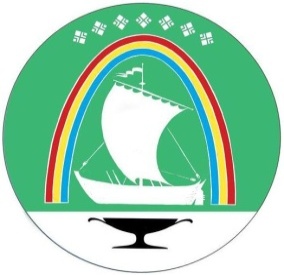 Саха Өрөспүүбүлүкэтин «ЛЕНСКЭЙ ОРОЙУОН» муниципальнайтэриллиитэПОСТАНОВЛЕНИЕ                  УУРААХг. Ленск                      Ленскэй кот «30» _апреля_2021 года                                       № ___01-03-289/1___от «30» _апреля_2021 года                                       № ___01-03-289/1___